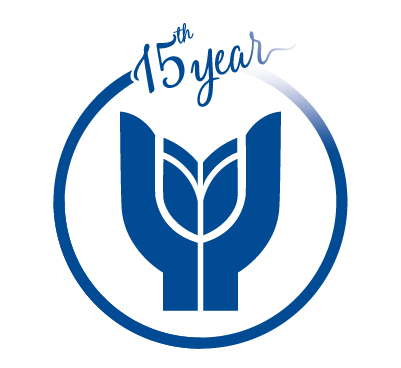 REPUBLIC OF TURKEYYAŞAR UNIVERSITY RECTORATEFaculty of CommunicationDepartment of Radio, Television & CinemaRCTV 391 Online Journalism Project Assessment SheetAssessmentDate: Signatures: Project TitleProject TypeStudent Name & NumberAdvisor NameDuration of the ProjectWorkWeightScoreEthics test 30%Media monitoring essay20%Blog20%Existing mobile application review10%Live tweeting assignment10%Reflective essay10%Total100%LETTER GRADE